VSTUPNÍ ČÁSTNázev moduluGrafika (lept)Kód modulu82-m-4/AD02Typ vzděláváníOdborné vzděláváníTyp moduluodborný praktickýVyužitelnost vzdělávacího moduluKategorie dosaženého vzděláníM (EQF úroveň 4)Skupiny oborů82 - Umění a užité uměníKomplexní úlohaObory vzdělání - poznámky⦁    82-41-M/17 Multimediální tvorba

⦁    82-41-M/05 Grafický design

 Délka modulu (počet hodin)48Poznámka k délce moduluPlatnost modulu od30. 04. 2020Platnost modulu doVstupní předpokladyNejsou stanovenyJÁDRO MODULUCharakteristika moduluCílem modulu je osvojení znalostí leptu - tradiční grafické hlubotiskové techniky. Modul je primárně zaměřen na princip tisku, uplatnění v praxi, technologii přípravy a zpracování leptu. Žák zvládne jednotlivé dílčí postupy uplatnit samostatně, nebo je může vzájemně mezi sebou kombinovat. Technice leptu předchází příprava kovové desky, leptacího krytu, následuje nanášení krytu, rytí kresby v krytu, leptání a tisk samotný. Pro žáka je důležité respektovat bezpečnostní pravidla. Technika leptu je prakticky aplikována dle zadaného tématu vyučujícím.Žák po absolvování modulu zvládne výtvarně využít výrazových možností leptu.Očekávané výsledky učeníŽák:používá leptu - tradiční grafickou hlubotiskovou technikupoužívá jednotlivé dílčí postupy pracuje s grafickými pomůckami určenými pro leptpoužívá základní technologické znalostipoužívá výtvarné výrazové možnosti s ohledem na tiskovou techniku leptupracuje technikou leptu s tvrdým leptacím krytempracuje technikou leptu s měkkou krycí vrstvoupracuje technikou akvatintyvypracuje vlastní samostatné prácevypracuje kompoziční cvičení na základě dané technikypoužívá osobitý grafický projev, autorský přístupje poučen o bezpečnosti při práciObsah vzdělávání (rozpis učiva)1. Úvodprincip tiskuuplatnění leptu2. Přípravapříprava kovové desky pro leptpříprava a nanášení leptacího krytuodmašťování3. Rytí kresby v kryturozvržení kresbypráce s rycí jehlouvýstavba kresby4. Leptáníleptadlalept s tvrdým leptacím krytemlepty s měkkou krycí vrstvouakvatinta a další techniky leptu5. Tištění pracípříprava papíru k tiskunanášení barvy na deskuzkušební otiskdokončovací práceUčební činnosti žáků a strategie výukyPřímé vyučování:pozorování, předvádění, projekceznalost grafických postupů a jejich aplikace na praktických úkolechorientace v grafické technologiihodnocená samostatná práce hodnocený domácí úkolSpecifikace samostatné práce:vypracování samostatné práce žáků - 2ks grafické prácetvorba grafické práce na dané téma, kde je lept základní technikou k výtvarnému zpracovánílept podle fotografické předlohy(vycházet lze například z tradičních témat jako zátiší, portrét, krajina nebo figurální motiv)Specifikace domácího úkolu:skicák s přípravnými kresebnými návrhyUčební činnosti žáků:učí se postupy a využívá poznatky k tvorbě leptuprakticky se učí všem přípravným fázímprakticky se učí leptu s tvrdým leptacím krytem, leptu s měkkou krycí vrstvou a technice akvatintyprakticky se učí přípravovat podkladový papírprakticky se učí připravovat podkladový materiálzískané teoretické vědomosti aplikuje na konkrtétní praktické zadáníZařazení do učebního plánu, ročník2. ročníkVÝSTUPNÍ ČÁSTZpůsob ověřování dosažených výsledkůPraktická forma zkoušení:samostatná práce žáků (zadání dle výtvarných předpokladů žáka)domácí úkol (skicák s přípravnými kresebnými návrhy)Ověřované okruhy:příprava pomůcekpříprava podkladových materiálůsprávné pracovní postupydovednost aplikovat grafickou techniku leptu na zadané témakvalita pozorovacích dovedností Kritéria hodnoceníprospěl – neprospěl 1 – žák výborně vysvětluje a obhajuje své grafické postupy, odevzdané práce školní i domácí jsou na vysoké úrovni, lze z nich vyčíst výrazný autorský přístup2 – žák velmi dobře vysvětluje a obhajuje své grafické postupy, odevzdané práce školní i domácí jsou na chvalitebné úrovni, lze z nich vyčíst autorský přístup3 – žák dobře vysvětluje a obhajuje své grafické postupy, odevzdané práce školní i domácí jsou na dobré úrovni, lze z nich vyčíst průměrný autorský přístup4 – žák dostatečně vysvětluje a obhajuje své grafické postupy, odevzdané práce školní i domácí jsou na velmi nízké úrovni, projevují se podprůměrným autorským přístupemhranice úspěšnosti zkoušky  – žák nedostatečně vysvětluje a obhajuje své grafické postupy, odevzdané práce školní i domácí jsou na velmi nízké úrovni, bez známek autorského přístupuPro splnění modulu ho musí žák absolvovat s maximální absencí do 25%.Doporučená literaturaKREJČA, Aleš. Grafické techniky. Aventinum, 1995. 206 s. ISBN 80-85277-48-4SMITH, Ray. Encyklopedie výtvarných technik a materiálů. - 3. vyd. Slovart, 2013. 384 s. ISBN 978-80-7391-482-0FIKARI, R. Přehled grafických technik, Vydavateľstvo ROH – Práce, 1955RAMBOUSEK, Jan. Slovník a receptář malíře-grafika. Praha: Státní nakladatelství krásné literatury, hudby a umění, 1954JUNA, Zdeněk. Lept a příbuzné techniky. Praha: Státní nakladatelství krásné literatury, hudby a umění, 1954PoznámkyObsahové upřesněníOV RVP - Odborné vzdělávání ve vztahu k RVPMateriál vznikl v rámci projektu Modernizace odborného vzdělávání (MOV), který byl spolufinancován z Evropských strukturálních a investičních fondů a jehož realizaci zajišťoval Národní pedagogický institut České republiky. Autorem materiálu a všech jeho částí, není-li uvedeno jinak, je Hana Háblová. Creative Commons CC BY SA 4.0 – Uveďte původ – Zachovejte licenci 4.0 Mezinárodní.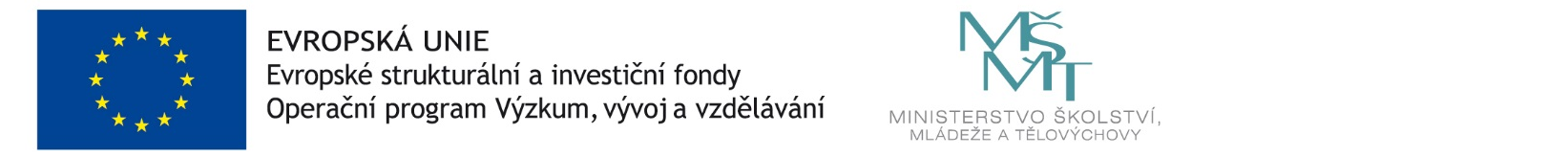 